PENDOKUMENTASIAN SOAP PADA ASEPTOR KB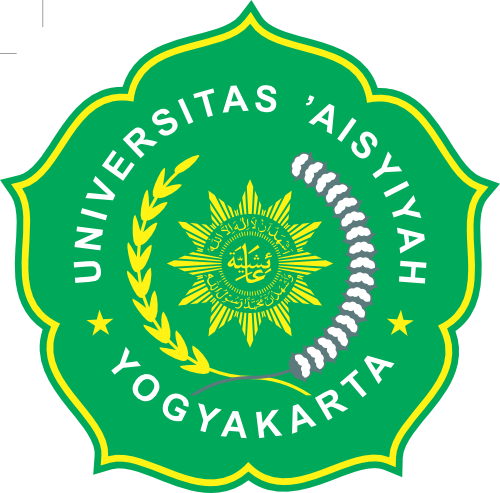 Disusun oleh :Nining Iswati2010105031PRODI DIII KEBIDANANFAKULTAS ILMU KESEHATANUNIVERSITAS AISYIYAH YOGYAKARTA2020/2021Kasus 1Seorang perempuan umur 25 tahun datang ke BPM. Mengeluh ingin memakai kontrasepsi tetapi yang tidak mengganggu produksi ASI. Hasil anamnesis: mengaku melahirkan 6 bu-lan yang lalu dan selama ini memberikan ASI ekslusif dan belum pernah haid. Berdasarkan hasil pemeriksaan Hasil pemeriksaan: KU baik, TD 150/100 mmHg, N 90x/menit, P24x/menit, S 36,70C.Berikan asuhan sesuai dengan kebutuhan ibu.ASUHAN KEBIDANAN PADA NY N USIA 25 TAHUNASEPTOR BARU KB MAL DENGAN HIPERTENSINo RM	: 222xxxTgl/ Jam	: 14/06/2021 pukul 10.00Ruang		: KIE KBPengkaji	: Nining IswatiSUBJEKTIFBiodata			Istri 				SuamiNama	 : 			Ny.N			            Tn.SUmur	 :			25 Tahun			30 TahunAgama :			Islam				 IslamSuku / Bangsa :		Jawa/Indonesia		Jawa/IndonesiaPendidikan :			SMA				S1No. Telp :			 08123123123			08123123123Alamat :			Karang Jadi			Karang Jadi1. Alasan kunjungan saat ini : Ibu ingin menggunakan alat kontrasepsi yang tidak menggagu produksi ASI2. Keluhan : Ibu mengatakan bahwa dirinya sehat dan tidak memiliki keluhan apapun3. Riwayat Menstruasi HPHT		: Belum haid setelah melahirkan 6 bulan yang laluMenarche		: 12 tahun 	Siklus 		: 28 hariLama 		: 7 hariBanyaknya		: 3-4 x ganti pembalutSifat darah		: berwarna merah, encerKeluhan		: tidak ada4. Riwayat Obstetri : P1 A0 Ah 15. Riwayat Kehamilan, persalinan dan nifas yang lalu 6. Riwayat KontrasepsiIbu mengatakan belum pernah menggunakan alat kontrasepsi7. Riwayat Kesehatana. Penyakit menularIbu dan keluarga tidak pernah memiliki penyakit menular seperti TBC, HIV, asma, jantung dan lainnyab. Penyakit turunanIbu mengatakan memiliki penyakit hipertensi.c. Riwayat keturunan kembarIbu mengatakan tidak memiliki riwayat keturunan kembar8. Pola Pemenuhan Kebutuhan Sehari-haria. Pola nutrisi : -Makan (ibu mengatakan makan 3 kali perhari, porsi sedang dengan nasi, lauk pauk, sayur mayur dan buah.)-Minum (ibu mengatakan minum air putih 7-8 gelas perhari )-Keluhan: Ibu tidak mengatakan tidak memiliki keluhan saat makan dan minumb. Pola eliminasi : BAB (ibu mengatakan BAB 1-2 kali sehari, konsistensi lembek, warna kekuningan dengan bau khas ) dan BAK (4-5 kali sehari, konsistensi cair warna kuning, dengan bau khas )c. Pola istirahat : siang 1-2 jam perhari, malam 6-7 jamd. Pola seksualitas : ibu melakukan hubungan seksual 1 kali dalam seminggue. Personal hygiene :mandi 2x sehari, gosok gigi 3x sehari, mencuci rambut 2 kali dalam seminggu, ganti pakaian 2x seharif. Pola aktivitas: ibu mengatakan di rumah melakukan bersih-bersih rumah, memasak dan mengurus anaknya 9. Kebiasaan yang mengganggu kesehatanMerokok: Ibu mengatakan tidak pernah merokokMinum jamu: Ibu mebgatakan tidak pernah minum jamuMinum minuman beralkohol: Ibu mengatakan tidak pernah minum-minuman beralkohol10. Riwayat Psikososial spiritualIbu mengatakan keluarga dan suaminya sangat senang dengan kelahiran anaknyaIbu mengatakan suami dan keluarga mendukung ibu untuk melakukan ASI EksklusifIbu mengatakan suami dan keluarga selalu membantu mengurus anaknyaIbu mengatakan keluarga dan suaminya mendukung dengan apa yg akan ibu lakukan termasuk dengan ber-KB11. Hewan peliharaan dan lingkungankeadaan lingkungan sekitar tempat tinggal baik, ibu mengatakan tidak memiliki hewan peliharaanOBJEKTIF12. Pemeriksaan Umum1. Kesadaran : Composmentis2. Vital sign TD : 150/100 mmHgNadi : 90x/MenitSuhu : 36,7 °CRespirasi : 24x/menit3. Antropometri BB : 54 kgTB : 160 cm Lila : 24.5 cm13. Pemeriksaan Fisika. Kepala : Bentuk mesochepal, kulit kepala bersih, rambut hitam, rambut tidak rontok, pertumbuhan rambut merata, tidak ada nyeri tekanb. Muka : Oval,tidak pucat, tidak ada bekas luka, tidak ada hiperpigmentasi, tidak ada jerawatc. Mata : Penglihatan baik, bentuk simetris, konjungtiva tidak pucat, sclera tidak kuningd. Hidung : Penciuman baik, tidak ada pembesaran abnormal, tidak ada sekrete. Telinga : Pendengaran baik, tidak ada penumpukan serumenf. Mulut : Bersih, tidak ada caries gigi, tidak ada stomatitisg. Leher : Tidak ada pembesaran kelenjar thyroid, dan tidak ada kelenjar getah beningh. Payudara : Bentuk simetris, tidak ada nyeri tekan, tidak ada benjolan, ASI masih keluari. Abdomen : Tidak ada luka bekas operasi, tidak kembung, bentuk simetris,tidak ada nyeri tekan, tidak ada benjolanj. Genitalia : Tidak terdapat sekret ataupun kelainan, luka jahitan perineum sudah keringk. Anus : Tidak ada haemoroidl. EktremitasAtas    :  Pergerakan normal, tidak ada oedem, jari – jari lengkapBawah : Pergerakan normal, tidak ada oedem atau varices, jari – jari lengkap dan normal reflek patella + / +.14. Data Penunjanga. Pemeriksaan laboratoriumTidak di lakukanb. Pemeriksaan penunjangTidak di lakukan c. Catatan medik lainnyaTidak di lakukanANALISA						TGL/Jam: 14 Juni 2021 Pukul 10.00 WIBNy N usia 25 tahun P1A0AH1, Aseptor baru KB MAL dengan hipertensiPENATALAKSANAAN				TGL/Jam: 14 Juni 2021 Pukul 10.30 WIB1. Memberitahu ibu bawa hasil pemeriksaan baik yaitu BB : 50 kg, TB : 160 cm, TD : 150/100 mmHg, LILA: 24,5 cm, Suhu : 36,7°C,Respirasi: 24x/menit, nadi 90x/menit. Ibu mengetahui hasil pemeriksaannya2. Mengatakan pada ibu bahwa MAL tidak menggagu produksai ASI dan aman untuk penderita hipertensi. Ibu mengerti dan yakin menggunakan KB MAL3. Menjelaskan keuntungan dan kerugian kontrasepsi KB MAL yaitu :Keuntungan KontrasepsiUntuk bayi :1. mendapat kekebalan pasif (mendapat antibody perlindungan lewat ASI)2. sumber asupan gizi yang terbaik dan sempurna untuk tubuh kembang bayi yang optimal,3. terhindar dari keterpurukan terhadap kontaminasi dari air susu lain atau formula atau alat minum yang dipakai.Untuk ibu :1. mengurangi post partum2. mengurangi resiko anemia3. meningkatkan hubungan psikologi ibu dan bayi4. tidak mengganggu saat ingin melakukan asi ekslusifKekurangan Kontrasepsi1.perlu persiapan sejak perawatan kehamilan agar segera menyusui dalam 30 menit pasca persalinan2.mungkin sulit dilaksanakan karena kondisi social3. efektifitas tinggi hanya sampai kembalinya haid sampai dengan 6 bulan4. tidak melindungi terhadap IMS termasuk hepatitis B/HBV dan HIV/AIDSIbu mengerti dan memahami keuntungan dan kerugian dari pemakaian KB MAL.4. Menjelaskan cara kerja menggunakan Kb Mal yaitu :Menyusui lebih dari delapan kali sehari dan bayi mendapat cukup asupan per laktasi. Ibu mengerti dan bersedia memakai KB Kondom sesuai dengan yang telah diberitahukan bidan.5. Melakukan informed consent yaitu persetujuan tertulis yang dilakukan bidan dan ibu sebagai bukti bahwa ibu telah setuju memakai KB MAL tersebut dan sebagai bukti jika terjadi suatu hal di kemudian hari. Ibu telah menandatangani dan menyetujui tentang pilihan kontrasepsi yang diinginkan.6. Menganjurkan Ibu untuk melakukan kunjungan ulang jika telah muncul tanda-tanda kegagalan KB MAL. Ibu bersedia melakukan kunjungan ulang.TertandaBidan NiningHamilke-PersalinanPersalinanPersalinanPersalinanPersalinanPersalinanPersalinanNifasNifasHamilke-LahirUKJenis PersalinanPenolongKomplikasiJKBBLaktasiKomplikasi112 Januari 202139NormalBidanTidak adaP2800YaTidak ada 